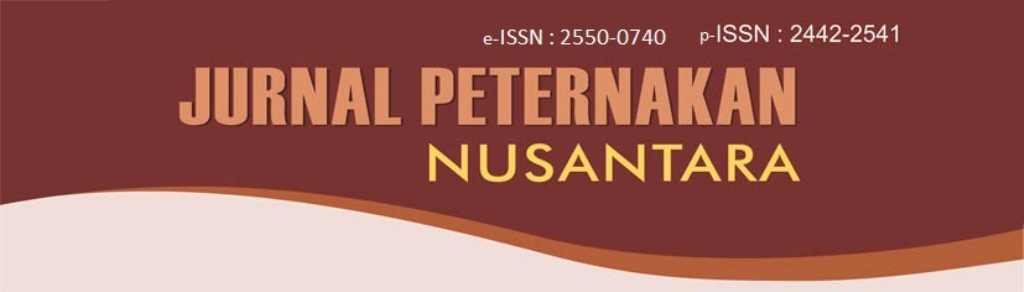 KepadaSURAT PERNYATAAN ORISINALITAS1FORM JPN-1Ketua Dewan Editor Jurnal Peternakan NusantaraProgram Studi Peternakan Fakultas Pertanian Universitas Djuanda BogorBersama ini kami mengajukan naskah,Judul:EFEK PEMBERIAN MINYAK IKAN SALMON (Oncorhynchus masou) TERHADAP PRODUKTIVITAS AYAM  PETELUR  ISA BROWNPenulis: No	Penulis lengkap dengangelar akademikNama dan Alamat Institusi,emailTandaTanganTanggal1Dr. Deki Zulkarnain., S.Pt. M.Sc,          deki.zulkarnain@uho.ac.id,                                                 24/09/20202 Rusli Badarudin., S.Pt., M.Si,                        rusli.badaruddin79@uho.ac.id                                    24/09/20203 Laode Muh. Munadi., S.Pt., M.Pt                 lmmunadi@gmail.com                                                              24/09/2020untuk dipublikasikan pada Jurnal Peternakan Nusantara. Kami menyatakan bahwa naskah dimaksud adalah naskah orisinal hasil penelitian kami yang belum pernah dipublikasikan, tidak sedang dalam proses publikasi oleh media publikasi lainnya, tidak akan diajukan ke media publikasi lainnya selama dalam proses penelaahan (review) kecuali jika kami menarik secara resmi naskah dimaksud dari Dewan Redaksi Jurnal Peternakan Nusantara, terbebas dari plagiarisme, dan kami bertanggung jawab atas seluruh substansi naskah berjudul tersebut di atas yang kami tulis.Nama penulis untuk korespondensi: Laode Muh MunadiTelefon/HP: 0822 4770 1947 (hanya digunakan untuk keperluan korespondensi) Email:	(untuk keperluan korespondensi dan akan dicantumkan pada artikel yang dipublikasikan)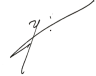 Terima kasih atas perhatian dan kerjasamanya. Tanggal: 24 September 2020Penulis: Dr. Deki Zulkarnain., S.Pt., M.Sc	Tanda tangan:………………………………………………….1 Dikirim ke Dewan Redaksi JPN Faperta Universitas Djuanda Bogor, Jl Tol Ciawi No. 1 Kotak Pos 35 Ciawi Bogor 16720,  dan hasil scanning-nya diemailkan ke: jurnal.peternakan@unida.ac.id dan faperta@unida.ac.idFORM JPN-2SURAT PERNYATAAN PEMINDAHAN HAK CIPTA2Yang bertanda tangan di bawah ini adalah penulis naskah yang berjudul:yang diajukan untuk dipublikasikan pada Jurnal Peternakan Nusantara ISSN 2087-4936 menyatakan bahwa:Kami bersedia memindahkan hak publikasi, distribusi, reproduksi, dan menjual naskah kami yang berjudul tersebut di atas sebagai bagian dari Jurnal Peternakan Nusantara kepada Dewan Redaksi Jurnal Peternakan Nusantara ISSN 2087-4936.Demikian surat pernyataan ini saya buat dengan sadar, penuh rasa tanggung jawab, dan tanpa paksaan dari pihak mana pun!No	Nama Penulis (lengkapdengan gelar akademik)Nama dan Alamat Institusi, email	TandaTanganTanggal      1	Dr. Deki Zulkarnain., S.Pt. M.Sc,          deki.zulkarnain@uho.ac.id                          24/09/20202       Rusli Badarudin., S.Pt., M.Si,                     rusli.badaruddin79@uho.ac.id              24/09/20203    Laode Muh. Munadi., S.Pt., M.Pt           lmmunadi@gmail.com                                     24/09/20204     Enco Hartono 2 Dikirim ke Dewan Redaksi JPN, Fakultas Pertanian  Universitas Djuanda Bogor, Jl Tol Ciawi No. 1 Kotak Pos 35 Ciawi Bogor 16720,  dan hasil scanning-nya diemailkan ke:  jurnal.peternakan@unida.ac.id dan faperta@unida.ac.id.